A teacher shows a class an experiment in which liquid paraffin is cracked. Watch the video at https://youtu.be/ZYyKUePdC2Y Here is a diagram of the equipment used.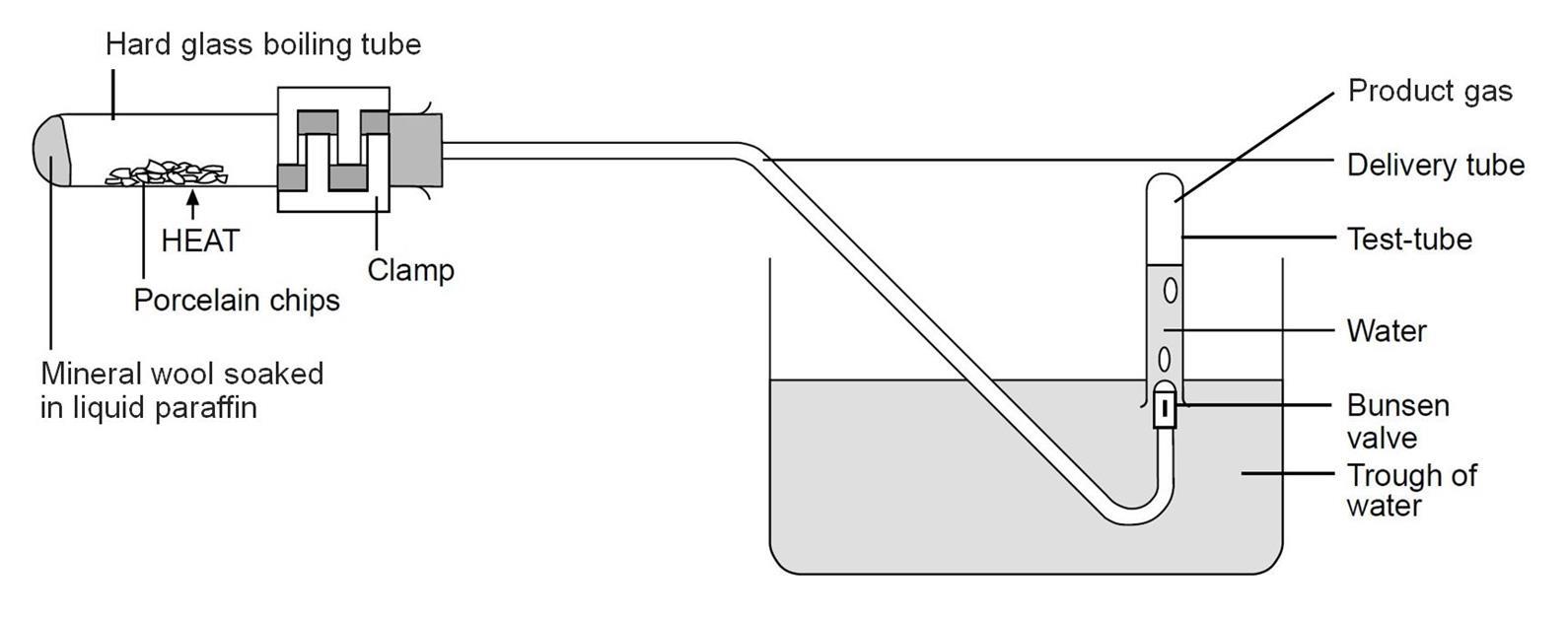 Porcelain chips are used because they catalyse the reaction.What is the meaning of the word ‘catalyse’?Using the diagram, what evidence is there that smaller molecules are made in the experiment?Explain your answer.Using the diagram, describe how you think the experiment works.What evidence is there from the diagram that the product gas is insoluble in water?Suggest why a special valve called a Bunsen valve is used in the experiment.Paraffin is a mixture of large hydrocarbon molecules.The structure of one of these molecules, called dodecane, is shown below.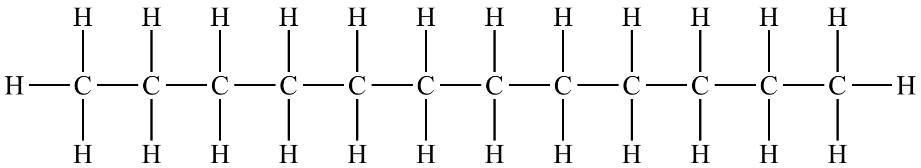 State the molecular formula of dodecane.Dodecane is a member of a homologous series.Give two characteristics of molecules in a homologous series.To which homologous series does dodecane below?What is the general formula of the homologous series in part h)?Which of these molecules do not belong to the same homologous series as dodecane?Write ‘Yes’ or ‘No’ into the right-hand column in the table.Dodecane may be cracked to form smaller alkanes and alkenes.Write a symbol equation to show dodecane being cracked to form ethene as one of the products, together with a different product.Complete the symbol equations for the following cracking processes.                 C6H14 + C2H4C16H34                 + 2C2H4C20H42   C13H28 + 2           + C3H6State a use for the products formed from a cracking reaction.
The molecule shown below can form from a cracking reaction.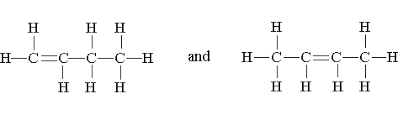 What is the name of this molecule?State whether this molecule is saturated or unsaturated.Give a reason for your answer.Molecular formula of substanceThe same homologous series as dodecane (‘Yes’ or ‘No’)C8H16C13H28C5H12C23H46C50H102Smaller alkanesAlkenes